Meeting Notice and AgendaTown Board of TrusteesRegular MeetingNovember 1, 2022 – 6:00 pmMounds Community Building15 W 14th Street, Mounds OK 740471.	Call to Order						Time: _____________2.	Roll Call	Culbert _____      Veale _____     Jackson _____     Long _____     Dossey _____3.	Consent Agenda (A-K)All matters listed under “Consent” are considered by the Town Board to be routine and will be enacted by one motion.  Any Trustee, however, can remove an item from the Consent Agenda by request.	A.	Approval of the Minutes for the October 1, 2022, Regular Board Meeting, Special Meeting October 18, 2022	B.	Approval of the Library report	C.	Approval of the Police report	D.	Approval of the Fire report	E.	Approval of the Financial report	F.	Approval of the Budget report	G.	Approval of the Court report	I.	Approval of Purchase Orders for Streets & Alleys and Parks Departments	J.	Building Inspector Report	K.	Mayor’s ReportL.         Approval of the Purchase Orders for General Government, Fire Department, and Court FundMotion: _________________________		Second: _________________________Culbert _____      Veale _____     Jackson _____     Long _____     Dossey _____4. Remodel PriceDiscuss, consider, and take possible action on the price to remodel City Hall and the Police Station.Motion: _________________________		Second: _________________________Culbert _____      Veale _____     Jackson _____     Long _____     Dossey _____5. Public Works BuildingDiscuss, consider, and take possible action on purchasing a building for Public Works.Motion: _________________________		Second: _________________________Culbert _____      Veale _____     Jackson _____     Long _____     Dossey _____6. Fire Department BuildingDiscuss, consider, and take possible action on purchasing a building for the Fire Department.Motion: _________________________		Second: _________________________Culbert _____      Veale _____     Jackson _____     Long _____     Dossey _____7. Digital SignDiscuss, consider, and take possible action on purchasing a digital signMotion: _________________________		Second: _________________________Culbert _____      Veale _____     Jackson _____     Long _____     Dossey _____8.  Executive Session.The Board may consider retiring into Executive session for the purpose of discussions concerning the appraisal or purchase of real property, in accordance with 25 O.S. Section 307(B)(3).Motion: _________________________		Second: _________________________Culbert _____      Veale _____     Jackson _____     Long _____     Dossey _____9. Adjournment   ____This Agenda was filed in the office of the Town Clerk and posted at 6 PM on October 31, 2022, at the Mounds Municipal Building located at 1319 Commercial Avenue, Mounds, OK 74047 and the Mounds Community Building located at 15 W 14th Street in Mounds, OK 74047, by Town Clerk Kristin Haddock.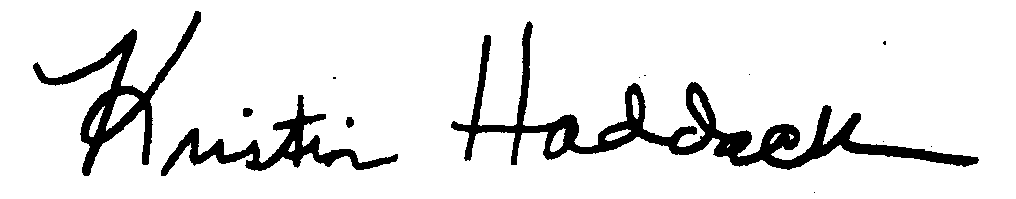 Kristin Haddock, Town Clerk